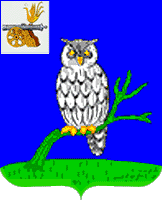 СЫЧЕВСКАЯ РАЙОННАЯ ДУМАРЕШЕНИЕ27  декабря  2019 года                                                                                                № 246О досрочном прекращении полномочий Главы муниципального образования «Сычевский район» Смоленской области 
В соответствии с пунктом 2 части 6 статьи 36 Федерального закона 
от 6 октября 2003 года № 131-ФЗ «Об общих принципах организации местного самоуправления в Российской Федерации», частью 9 статьи 27 Устава муниципального образования «Сычевский район» Смоленской области, на основании  личного заявления Главы муниципального образования «Сычевский район» Смоленской области Орлова Евгения Тимофеевича от 27 декабря 2019 года, 
Сычевская районная ДумаРЕШИЛА:1. Прекратить полномочия Главы муниципального образования «Сычевский район» Смоленской области Орлова Евгения Тимофеевича досрочно в связи 
с отставкой по собственному желанию 31 декабря 2019 года. 2. Настоящее решение вступает в силу с момента его принятия. 3. Настоящее решение опубликовать в газете «Сычевские вести».Председатель Сычевской районной Думы                                           М.А.Лопухова